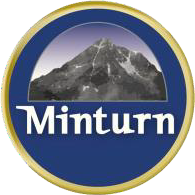 Thursday January 13, 2022 – 9:30AM
AGENDA – SPECIAL MEETINGTown Council MeetingMinturn Town Hall / Council Chambers
302 Pine St Minturn, CO
The agenda is subject to change, including the addition of items 24 hours in advance or the deletion of items at any time. The order of agenda items listed are approximate. This agenda and meetings can be viewed at www.minturn.org. MEETING ACCESS INFORMATION AND PUBLIC PARTICIPATIONThis will be a Zoom Meeting ONLY. Zoom Link: https://us02web.zoom.us/j/86560924405?pwd=MVZobUlYMk8vbHoydG81M3J2U2FLZz09Passcode: 077327Zoom Call-In Information: 1 651 372 8299 or 1 301 715 8592 Webinar ID: 865-6092-4405Please note: all virtual participants are muted. In order to be called upon an unmuted, you will need to use the “raise hand” feature in the Zoom platform. When it’s your turn to speak, the moderator will unmute your line and you will have five (5) minutes for public comment.PUBLIC COMMENTS: If you are unable to attend, public comments regarding any items on the agenda can be submitted to Jay Brunvand, Town Clerk, prior to the meeting and will be included as part of the record. CALL TO ORDER The Minturn Town Council will open the Regular Meeting at 9:30am for the purpose of convening into Executive Session. The Regular Meeting will adjourn after the Executive Session.ROLL CALL & PLEDGE OF ALLEGIANCEEXECUTIVE SESSIONExecutive Session pursuant to C.R.S. § CRS 24-6-402(4)(b) for the purpose of determining positions relative to matters that may be subject to negotiations, developing strategy for negotiations, and/or instructing negotiators under CRS 24-6-402(4)(e) – Eagle River Water and Sanitation District/Upper Eagle Regional Water Authority IGA – Metteer/SawyerADJOURN 